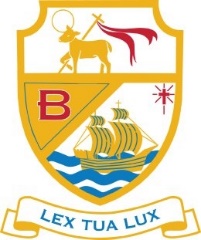 Vacancy for part time Teacher of English0.7 FTE for Maternity Cover - for up to one year, subject to the return of the postholderPost to commence from 1st November 2021      Salary: Main Pay Range MPR1 – UPS 3 (£25,714 - £41,604 Pro Rata)The Governors wish to appoint an industrious, innovative and charismatic teacher to join the outstanding English department at St Bede’s Catholic High School who will inspire and challenge our pupils to achieve their full potential.  Applications are invited by CES application form and supporting statement, which should be no more than two sides of A4, addressing your suitability for the post and detailing the ways in which you would contribute to the English department at St Bede’s Catholic High School.The job description and person specification are available from our website www.sbchs.co.uk , and completed applications are to be sent in for the attention of Mr P Denton, Headteacher, to Julie Taylor j.taylor@sbchs.co.uk, or handed in, by 9.00 am on Monday 20th September 2021.Interviews will be held on Thursday 23rd September 2021.St Bede’s Catholic High School is committed to safeguarding and promoting the welfare of children and young people and expects all staff and volunteers to share this commitment.  The successful applicant will be required to complete an enhanced DBS check.